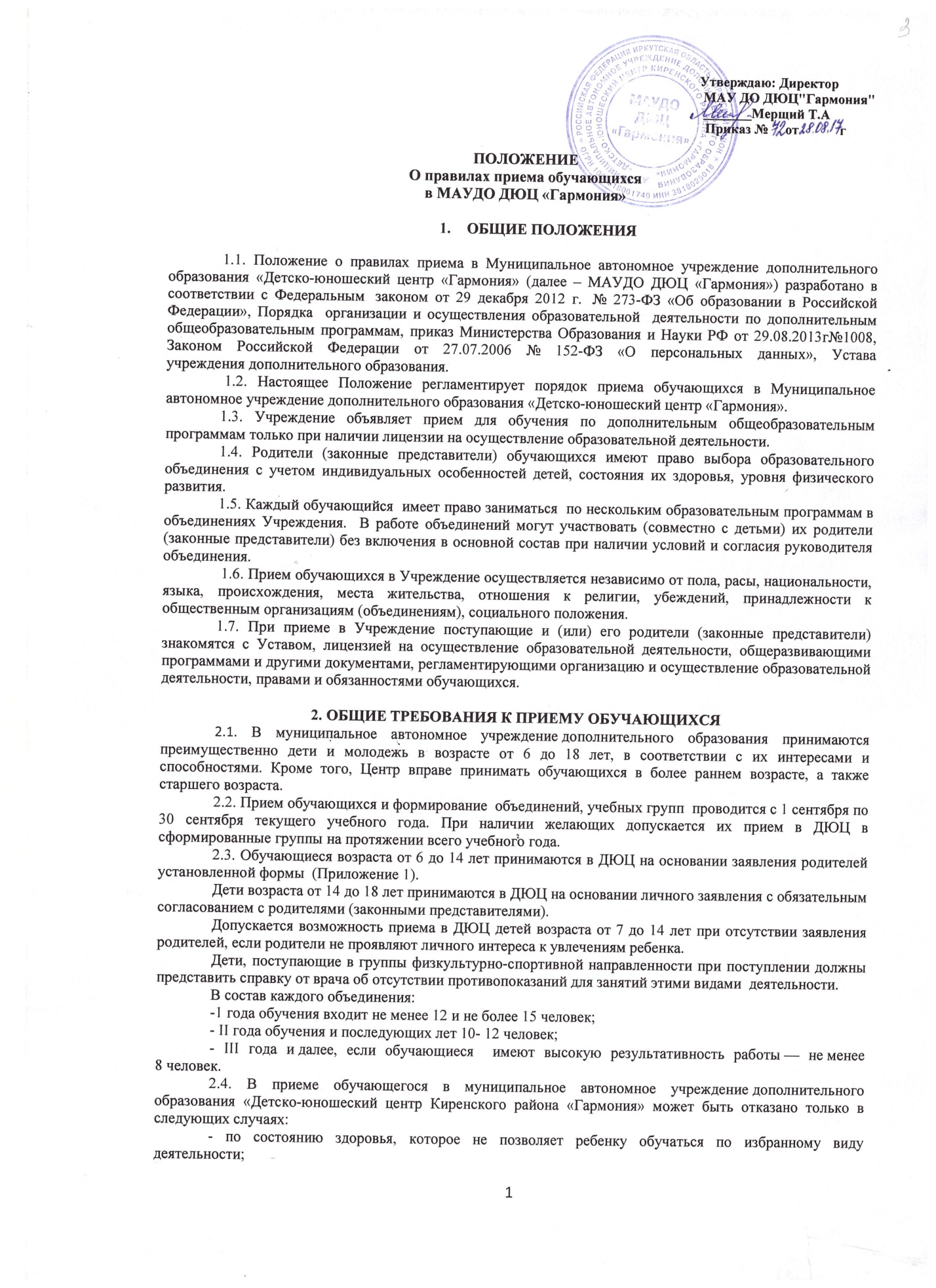 - по возрастному несоответствию избранной дополнительной общеобразовательной  программе;- при полной укомплектованности учебных групп избранного объединения.2.5. Перевод обучающихся в объединения второго, третьего года обучения и других годов обучения (в соответствии с дополнительной общеобразовательной программой, рассчитанной на более одного года) проводится после окончания соответственно первого, второго и т.д. года обучения. При недостаточном количестве обучающихся  в объединении возможен добор в группы второго, третьего и следующих годов обучения. В случае снижения фактической посещаемости в течение года группы должны быть объединены или расформированы. 2.6. При недостаточном количестве обучающихся в объединении прием  может осуществляться в группы второго и последующих годов обучения при успешной сдаче минимума за предшествующие годы обучения, определяющем уровень владения учебными навыками, требуемыми для освоения дополнительной общеразвивающей программы.2.7. Директор после процедуры приема документов и формирования групп в соответствии с учебным планом издает приказ о зачислении обучающихся  в объединения ДЮЦ.2.8. Обучение в  объединениях учреждения в соответствии с муниципальным заданием в рамках образовательной деятельности, финансируемой из местного бюджета, является бесплатным.2.9. Приём детей в учреждения может быть ограничен муниципальным заданием (объёмом средств, выделяемых из местного бюджета).2.10. Комплектование осуществляется один раз в год на начало каждого учебного года.2.11. Данное Положение размещается в местах, доступных для ознакомления.2.12. Данное Положение размещается  на официальном сайте учреждения в сети Интернет.3.Заключительные положения3.1. При возникновении  спорных вопросов по приему учащихся в муниципальное учреждение дополнительного образования родители (законные представители)  вправе обратиться в Управление образования Администрации Киренского муниципального района.